Objetivos:  Reflexionar el mensaje de Jesús basado en los valores de Semana Santa.                                      Guía de trabajo:  Jesús nos enseña a perdonar                          Realiza tu propia Reflexión en este tiempo de Cuaresma y que nos preparamos para recordar Semana Santa.2.- Reflexionar:  ¿Cuál  el sentido que tiene en tu vida personal la semana santa? 3.-  pinta las imágenes que se destacan de semana santa.1.- Argumenta tus respuestas, luego de leer el texto bíblico Mateo 18:21-22. Pedro se acercó a Jesús y le preguntó: -Señor, ¿cuántas veces tengo que perdonar a mi hermano que peca contra mí? ¿Hasta siete veces? –No te digo que hasta siete veces, sino hasta setenta y siete veces- le contestó Jesús-. - ¿Te da vergüenza pedir perdón? ____________________________________________- ¿Te gusta pedir perdón? ___________________________________________________- ¿Perdonas cuando te piden perdón? __________________________________________-¿Te gusta cuando te piden perdón? ___________________________________________Muchas veces nos cuesta perdonar cuando nos hacen daño, y que a veces también nos cuesta pedir perdón cuando nos equivocamos.Al leer el relato de Jesús puedes descubrir la importancia de aprender a personar a los demás. Y la invitación que no hace para perdonar siempre.¿Cuál es la enseñanza que deja Jesús sobre el valor del perdón?________________________________________________________________________________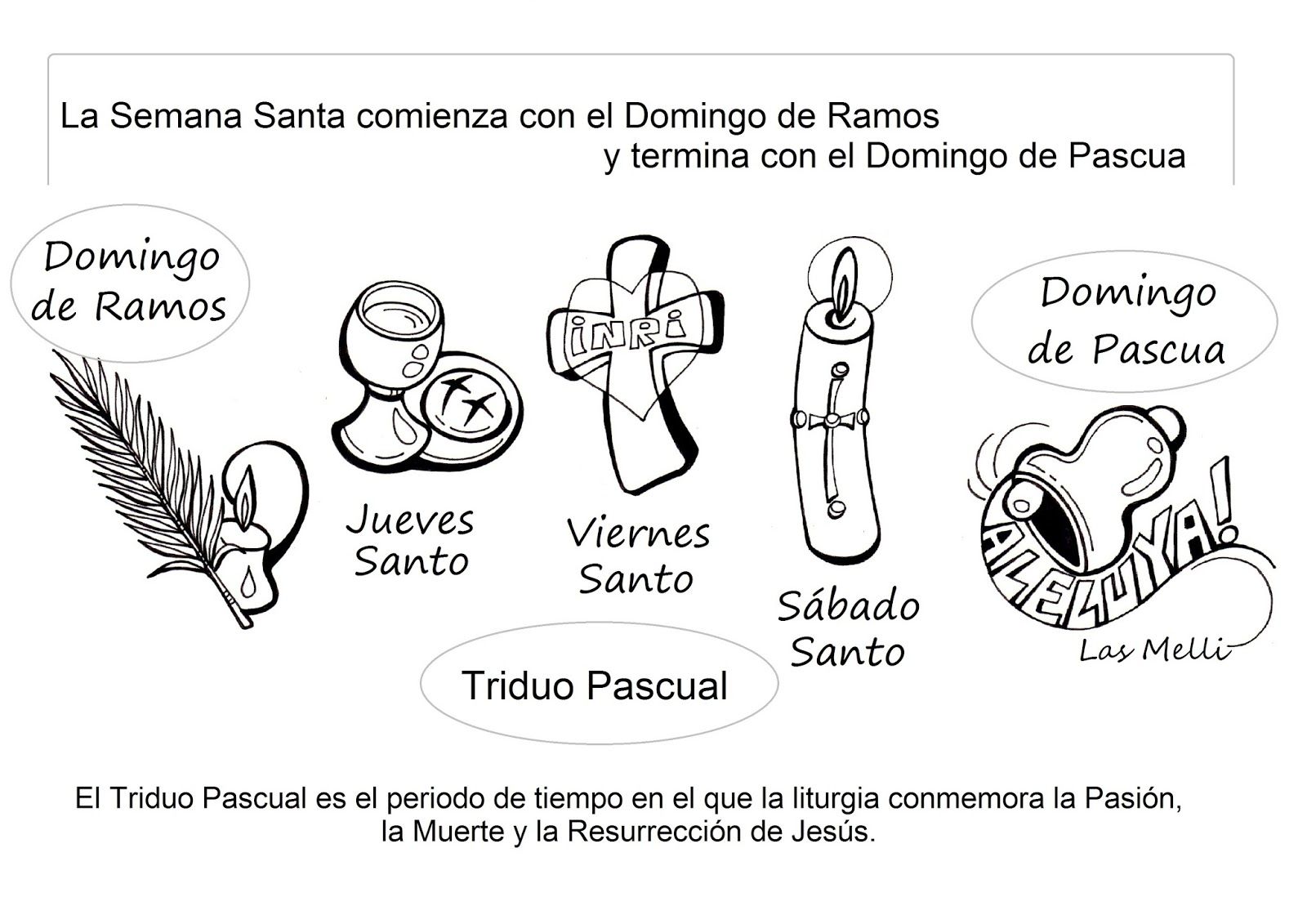 